GOVERNMENT COLLEGE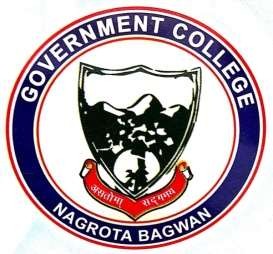 NAGROTA BAGWANDistt. Kangra (H.P.)-176047Tel.: 01892-251177EMAILID: gcnagrotabagwan@gmail.comLink for Webpage Describing the ICT Enabled Tools for Effective Teaching-Learning Process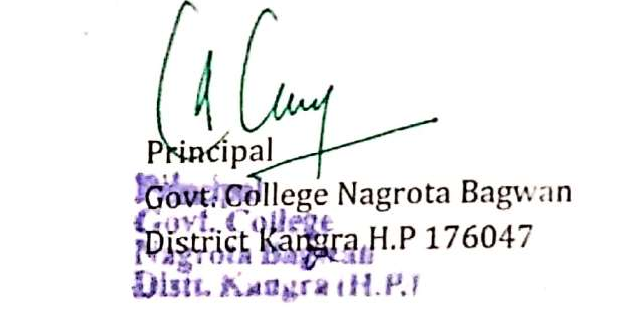 http://gdcnb.org/ict-tools/